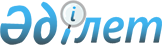 Төменарық ауылдық округінің 2023-2025 жылдарға арналған бюджеті туралыҚызылорда облысы Жаңақорған аудандық мәслихатының 2022 жылғы 29 желтоқсандағы № 355 шешімі
      "Қазақстан Республикасының Бюджет кодексі" Қазақстан Республикасы Кодексінің 9-1 бабының 2-тармағына және "Қазақстан Республикасындағы жергілікті мемлекеттік басқару және өзін-өзі басқару туралы" Қазақстан Республикасы Заңының 6 бабына сәйкес Жаңақорған аудандық мәслихаты ШЕШТІ:
      1. Төменарық ауылдық округінің 2023–2025 жылдарға арналған бюджеті осы шешімге 1, 2 және 3-қосымшаларға сәйкес, оның ішінде 2023 жылға мынадай көлемде бекiтiлсiн:
      1) кірістер – 95 750 мың теңге, оның ішінде:
      салықтық түсімдер – 8 773 мың теңге;
      салықтық емес түсімдер – 125 мың теңге;
      негізгі капиталды сатудан түсетін түсімдер – 0;
      трансферттердің түсімдері – 86 852 мың теңге;
      2) шығындар – 95 750 мың теңге;
      3) таза бюджеттік кредиттеу – 0:
      бюджеттік кредиттер – 0;
      бюджеттік кредиттерді өтеу – 0;
      4) қаржы активтерімен операциялар бойынша сальдо – 0:
      қаржы активтерін сатып алу – 0;
      мемлекеттік қаржы активтерін сатудан түсетін түсімдер – 0;
      5) бюджет тапшылығы (профициті) – 0;
      6) бюджет тапшылығын қаржыландыру (профицитін пайдалану) – 0.
      7) бюджет қаражатының пайдаланатын қалдықтары – 0.
      2. Аудандық бюджеттен ауылдық округ бюджетіне берілетін субвенция мөлшері 2023 жылға 78 825 мың теңге.
      3. Осы шешім 2023 жылғы 1 қаңтарынан бастап қолданысқа енгізіледі және ресми жариялауға жатады. Төменарық ауылдық округінің 2023 жылға арналған бюджеті Төменарық ауылдық округінің 2024 жылға арналған бюджеті Төменарық ауылдық округінің 2025 жылға арналған бюджеті
					© 2012. Қазақстан Республикасы Әділет министрлігінің «Қазақстан Республикасының Заңнама және құқықтық ақпарат институты» ШЖҚ РМК
				
      Жаңақорған ауданы мәслихатының хатшысы 

Ғ.Сопбеков
Жаңақорған аудандық мәслихатының
2022 жылғы 29 желтоқсандағы
№ 355 шешіміне 1-қосымша
Санаты 
Санаты 
Санаты 
Санаты 
Сомасы, мың теңге
Сыныбы
Сыныбы
Сыныбы
Сомасы, мың теңге
 Ішкі сыныбы
 Ішкі сыныбы
Сомасы, мың теңге
I. КІРІСТЕР
95 750
1
Салықтық түсімдер
8 773
01
Табыс салығы
550
02
Жеке табыс салығы
550
04
Меншiкке салынатын салықтар
8 223
1
Мүлiкке салынатын салықтар
144
3
Жер салығы
250
4
Көлiк құралдарына салынатын салық
7 329
5
Бірыңғай жер салығы
500
2
Салықтық емес түсімдер
125
 01
Мемлекеттік меншіктен түсетін салықтық емес түсімдер
125
5
Мемлекет меншігіндегі мүлікті жалға беруден түсетін кірістер
125
4
Трансферттердің түсімдері
86 852
02
Мемлекеттiк басқарудың жоғары тұрған органдарынан түсетiн трансферттер
86 852
3
Аудандардың (облыстық маңызы бар қаланың) бюджетінен трансферттер
86 852
Фнкционалдық топ 
Фнкционалдық топ 
Фнкционалдық топ 
Фнкционалдық топ 
Сомасы, мың теңге
 Бюджеттік бағдарламалардың әкімшісі 
 Бюджеттік бағдарламалардың әкімшісі 
 Бюджеттік бағдарламалардың әкімшісі 
Сомасы, мың теңге
 Бағдарлама 
 Бағдарлама 
Сомасы, мың теңге
Атауы
Сомасы, мың теңге
II. ШЫҒЫНДАР
95 750
01
Жалпы сипаттағы мемлекеттiк қыметтер
47 180
124
Аудандық маңызы бар қала, ауыл, кент, ауылдық округ әкімінің аппараты 
47 180
001
Аудандық маңызы бар қала, ауыл, кент, ауылдық округ әкімінің қызметін қамтамасыз ету жөніндегі қызметтер
47 180
06
Әлеуметтiк көмек және әлеуметтiк қамсыздандыру
12 960
124
Аудандық маңызы бар қала, ауыл, кент, ауылдық округ әкімінің аппараты 
12 960
003
Мұқтаж азаматтарға үйде әлеуметтік көмек көрсету
12 960
07
Тұрғын үй-коммуналдық шаруашылық
9 597
124
Аудандық маңызы бар қала, ауыл, кент, ауылдық округ әкімінің аппараты 
9 597
008
Елді мекендерде көшелерді жарықтандыру
4 985
009
Елді мекендерді санитариямен қамтамасыз ету
281
011
Елдi мекендердi абаттандыру мен көгалдандыру
4 331
08
Мәдениет, спорт, туризм және ақпараттық кеңістiк
20 778
124
Аудандық маңызы бар қала, ауыл, кент, ауылдық округ әкімінің аппараты 
20 507
006
Жергілікті деңгейде мәдени-демалыс жұмысын қолдау
20 507
124
Аудандық маңызы бар қала, ауыл, кент, ауылдық округ әкімінің аппараты 
271
028
Жергілікті деңгейде дене шынықтыру-сауықтыру және спорттық іс-шараларды өткізу
271
12
Көлiк және коммуникация
5 235
124
Аудандық маңызы бар қала, ауыл, кент, ауылдық округ әкімінің аппараты 
5 235
013
Аудандық маңызы бар қалаларда, ауылдарда, кенттерде, ауылдық округтерде автомобиль жолдарының жұмыс істеуін қамтамасыз ету
5 235
3. Таза бюджеттік кредит беру
0
4. Қаржы активтерімен жасалатын операциялар бойынша сальдо
0
5. Бюджет тапшылығы (профициті)
0
6. Бюджет тапшылығын қаржыландыру (профицитті пайдалану)
0
қарыздар түсімі
0
қарыздарды өтеу
0Жаңақорған аудандық мәслихатының
2022 жылғы 29 желтоқсандағы
№ 355 шешіміне 2-қосымша
Санаты 
Санаты 
Санаты 
Санаты 
Сомасы, мың теңге
Сыныбы
Сыныбы
Сыныбы
Сомасы, мың теңге
 Ішкі сыныбы
 Ішкі сыныбы
Сомасы, мың теңге
I. КІРІСТЕР
92 108
1
Салықтық түсімдер
9 212
01
Табыс салығы
578
02
Жеке табыс салығы
578
04
Меншiкке салынатын салықтар
8 634
1
Мүлiкке салынатын салықтар
151
3
Жер салығы
263
4
Көлiк құралдарына салынатын салық
7 695
5
Бірыңғай жер салығы
525
2
Салықтық емес түсімдер
131
 01
Мемлекеттік меншіктен түсетін салықтық емес түсімдер
131
5
Мемлекет меншігіндегі мүлікті жалға беруден түсетін кірістер
131
4
Трансферттердің түсімдері
82 765
02
Мемлекеттiк басқарудың жоғары тұрған органдарынан түсетiн трансферттер
82 765
3
Аудандардың (облыстық маңызы бар қаланың) бюджетінен трансферттер
82 765
Фнкционалдық топ 
Фнкционалдық топ 
Фнкционалдық топ 
Фнкционалдық топ 
Сомасы, мың теңге
 Бюджеттік бағдарламалардың әкімшісі 
 Бюджеттік бағдарламалардың әкімшісі 
 Бюджеттік бағдарламалардың әкімшісі 
Сомасы, мың теңге
 Бағдарлама 
 Бағдарлама 
Сомасы, мың теңге
Атауы
Сомасы, мың теңге
II. ШЫҒЫНДАР
92 108
01
Жалпы сипаттағы мемлекеттiк қыметтер
49 539
124
Аудандық маңызы бар қала, ауыл, кент, ауылдық округ әкімінің аппараты 
49 539
001
Аудандық маңызы бар қала, ауыл, кент, ауылдық округ әкімінің қызметін қамтамасыз ету жөніндегі қызметтер
49 539
06
Әлеуметтiк көмек және әлеуметтiк қамсыздандыру
13 608
124
Аудандық маңызы бар қала, ауыл, кент, ауылдық округ әкімінің аппараты 
13 608
003
Мұқтаж азаматтарға үйде әлеуметтік көмек көрсету
13 608
07
Тұрғын үй-коммуналдық шаруашылық
1 648
124
Аудандық маңызы бар қала, ауыл, кент, ауылдық округ әкімінің аппараты 
1 648
008
Елді мекендерде көшелерді жарықтандыру
1 353
009
Елді мекендерді санитариямен қамтамасыз ету
295
08
Мәдениет, спорт, туризм және ақпараттық кеңістiк
21817
124
Аудандық маңызы бар қала, ауыл, кент, ауылдық округ әкімінің аппараты 
21 532
006
Жергілікті деңгейде мәдени-демалыс жұмысын қолдау
21 532
124
Аудандық маңызы бар қала, ауыл, кент, ауылдық округ әкімінің аппараты 
285
028
Жергілікті деңгейде дене шынықтыру-сауықтыру және спорттық іс-шараларды өткізу
285
12
Көлiк және коммуникация
5 496
124
Аудандық маңызы бар қала, ауыл, кент, ауылдық округ әкімінің аппараты 
5 496
013
Аудандық маңызы бар қалаларда, ауылдарда, кенттерде, ауылдық округтерде автомобиль жолдарының жұмыс істеуін қамтамасыз ету
5 496
3. Таза бюджеттік кредит беру
0
4. Қаржы активтерімен жасалатын операциялар бойынша сальдо
0
5. Бюджет тапшылығы (профициті)
0
6. Бюджет тапшылығын қаржыландыру (профицитті пайдалану)
0
қарыздар түсімі
0
қарыздарды өтеу
0Жаңақорған аудандық мәслихатының
2022 жылғы 29 желтоқсандағы
№ 355 шешіміне 2-қосымша
Санаты 
Санаты 
Санаты 
Санаты 
Сомасы, мың теңге
Сыныбы
Сыныбы
Сыныбы
Сомасы, мың теңге
Ішкі сыныбы
Ішкі сыныбы
Сомасы, мың теңге
I. КІРІСТЕР
95 794
1
Салықтық түсімдер
9 581
01
Табыс салығы
601
02
Жеке табыс салығы
601
04
Меншiкке салынатын салықтар
8 980
1
Мүлiкке салынатын салықтар
157
3
Жер салығы
274
4
Көлiк құралдарына салынатын салық
8 003
5
Бірыңғай жер салығы
546
2
Салықтық емес түсімдер
136
 01
Мемлекеттік меншіктен түсетін салықтық емес түсімдер
136
5
Мемлекет меншігіндегі мүлікті жалға беруден түсетін кірістер
136
4
Трансферттердің түсімдері
86 077
02
Мемлекеттiк басқарудың жоғары тұрған органдарынан түсетiн трансферттер
86 077
3
Аудандардың (облыстық маңызы бар қаланың) бюджетінен трансферттер
86 077
Фнкционалдық топ 
Фнкционалдық топ 
Фнкционалдық топ 
Фнкционалдық топ 
Сомасы, мың теңге
 Бюджеттік бағдарламалардың әкімшісі 
 Бюджеттік бағдарламалардың әкімшісі 
 Бюджеттік бағдарламалардың әкімшісі 
Сомасы, мың теңге
 Бағдарлама 
 Бағдарлама 
Сомасы, мың теңге
Атауы
Сомасы, мың теңге
II. ШЫҒЫНДАР
95 794
01
Жалпы сипаттағы мемлекеттiк қыметтер
51 521
124
Аудандық маңызы бар қала, ауыл, кент, ауылдық округ әкімінің аппараты 
51 521
001
Аудандық маңызы бар қала, ауыл, кент, ауылдық округ әкімінің қызметін қамтамасыз ету жөніндегі қызметтер
51 521
06
Әлеуметтiк көмек және әлеуметтiк қамсыздандыру
14 152
124
Аудандық маңызы бар қала, ауыл, кент, ауылдық округ әкімінің аппараты 
14 152
003
Мұқтаж азаматтарға үйде әлеуметтік көмек көрсету
14 152
07
Тұрғын үй-коммуналдық шаруашылық
1 715
124
Аудандық маңызы бар қала, ауыл, кент, ауылдық округ әкімінің аппараты 
1 715
008
Елді мекендерде көшелерді жарықтандыру
1 408
009
Елді мекендерді санитариямен қамтамасыз ету
307
08
Мәдениет, спорт, туризм және ақпараттық кеңістiк
22 690
124
Аудандық маңызы бар қала, ауыл, кент, ауылдық округ әкімінің аппараты 
22 394
006
Жергілікті деңгейде мәдени-демалыс жұмысын қолдау
22 394
124
Аудандық маңызы бар қала, ауыл, кент, ауылдық округ әкімінің аппараты 
296
028
Жергілікті деңгейде дене шынықтыру-сауықтыру және спорттық іс-шараларды өткізу
296
12
Көлiк және коммуникация
5 716
124
Аудандық маңызы бар қала, ауыл, кент, ауылдық округ әкімінің аппараты 
5 716
013
Аудандық маңызы бар қалаларда, ауылдарда, кенттерде, ауылдық округтерде автомобиль жолдарының жұмыс істеуін қамтамасыз ету
5 716
3. Таза бюджеттік кредит беру
0
4. Қаржы активтерімен жасалатын операциялар бойынша сальдо
0
5. Бюджет тапшылығы (профициті)
0
6. Бюджет тапшылығын қаржыландыру (профицитті пайдалану)
0
қарыздар түсімі
0
қарыздарды өтеу
0